МУНИЦИПАЛЬНОЕ ОБРАЗОВАНИЕ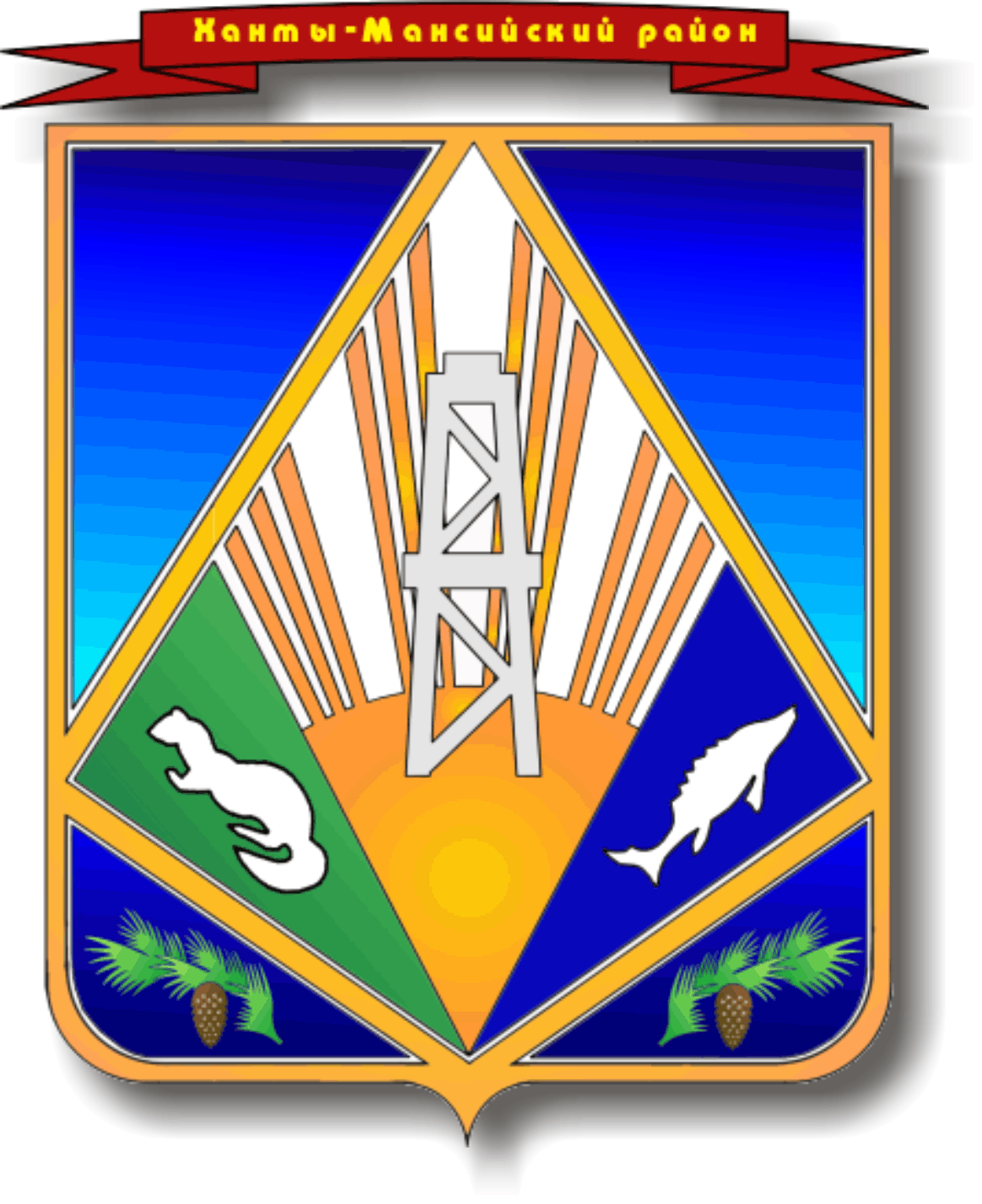 ХАНТЫ-МАНСИЙСКИЙ РАЙОНХанты-Мансийский автономный округ – ЮграАДМИНИСТРАЦИЯ ХАНТЫ-МАНСИЙСКОГО РАЙОНАП О С Т А Н О В Л Е Н И Еот  08.11.2013                                                                                                     № 291г. Ханты-МансийскО порядке составления и утвержденияотчета о результатах деятельности муниципального автономного учреждения Ханты-Мансийского района и об использовании закрепленного за ним муниципального имущества	В соответствии с Федеральным законом от 03.11.2006 № 174-ФЗ                    «Об автономных учреждениях», постановлением Правительства Российской Федерации от 18.10.2007 № 684 «Об утверждении Правил опубликования отчетов о деятельности автономного учреждения и об использовании закрепленного за ним имущества», приказом Министерства финансов Российской Федерации от 30.09.2010  № 114н «Об общих требованиях                          к порядку составления и утверждения отчета о результатах деятельности государственного (муниципального) учреждения и об использовании закрепленного за ним государственного (муниципального) имущества»:	1. Утвердить порядок составления и утверждения отчета о результатах деятельности муниципального автономного учреждения Ханты-Мансийского района и об использовании закрепленного за ним муниципального имущества согласно приложению 1.	2. Утвердить форму отчета о результатах деятельности муниципального автономного учреждения Ханты-Мансийского района и об использовании закрепленного за ним муниципального имущества согласно приложению 2.	3. Опубликовать настоящее постановление в газете «Наш район»                     и разместить на официальном сайте администрации Ханты-Мансийского района.	4. Настоящее постановление вступает в силу после его официального опубликования (обнародования).	5. Контроль за выполнением постановления оставляю за собой.Глава администрацииХанты-Мансийского района                                                                 В.Г.УсмановПриложение 1к постановлению администрации Ханты-Мансийского районаот 08.11.2013  № 291ПОРЯДОКсоставления и утверждения отчета о результатах деятельности муниципального автономного учреждения Ханты-Мансийского района                и об использовании закрепленного за ним муниципального имущества	1. Настоящий порядок определяет правила составления и утверждения отчета о результатах деятельности муниципального автономного учреждения Ханты-Мансийского района и об использовании закрепленного за ним муниципального имущества (далее – отчет).	2. Отчет о деятельности муниципального автономного учреждения                и об использовании закрепленного за ним имущества составляется в валюте Российской Федерации – в рублях (в части показателей в денежном выражении) по состоянию на 01 января года, следующего за отчетным,              и представляется одновременно с годовой бухгалтерской отчетностью муниципального автономного учреждения (далее – учреждение).	3. Проект отчета не позднее 15 марта года, следующего за отчетным, представляется руководителем учреждения на рассмотрение                                в наблюдательный совет учреждения.	4. Проект отчета рассматривается наблюдательным советом учреждения в десятидневный срок со дня его поступления на рассмотрение.	5. В случае выявления недостатков в проекте отчета наблюдательный совет учреждения возвращает его на доработку с указанием причин, послуживших основанием для его возврата и нового срока представления                на повторное рассмотрение. Срок доработки проекта отчета не может превышать двух недель.	6. Отчет утверждается председателем наблюдательного совета учреждения. Копия утвержденного отчета представляется в администрацию района в течение трех дней с даты его утверждения.	7. Учреждение в течение трех дней размещает утвержденный отчет                 на сайте http://www.bus.gov.ru. Отчет должен содержать информацию                         о его рассмотрении и утверждении наблюдательным советом учреждения.	8. Отчет опубликовывается в газете «Наш район» и размещается                  на официальном сайте администрации Ханты-Мансийского района и/или              на сайте учреждения в информационно-телекоммуникационной сети Интернет не позднее 01 июня года, следующего за отчетным. 	9. Информация о дате опубликования и средствах массовой информации, в которых опубликован отчет, а также о дате размещения отчета                        на официальном сайте администрации Ханты-Мансийского района и/или                   на сайте учреждения в информационно-телекоммуникационной сети Интернет размещается в помещении учреждения в доступном для потребителей услуг учреждения месте.	10. Отчет состоит из трех разделов:	общие сведения об учреждении;	результат деятельности учреждения;	сведения об использовании имущества, закрепленного за учреждением.	11. В разделе 1 «Общие сведения об учреждении» указывается:	в подразделе 1.1 «Перечень видов деятельности, которые учреждение вправе осуществлять в соответствии с его учредительными документами» – перечень всех видов деятельности (основных и иных), которые учреждение вправе осуществлять в соответствии с его учредительными документами;	в подразделе 1.2 «Перечень услуг (работ), оказываемых потребителям              за плату в случаях, предусмотренных нормативными правовыми (правовыми) актами» – перечень платных услуг (работ), предусмотренных нормативными правовыми (правовыми) актами, оказываемых потребителю;	в подразделе 1.3 «Перечень разрешительных документов, на основании которых учреждение осуществляет деятельность» – перечень документов               (с указанием номеров, даты выдачи и срока действия), на основании которых учреждение осуществляет деятельность (свидетельство о государственной регистрации учреждения, лицензии и другие разрешительные документы);	в подразделе 1.4 «Сведения о работниках учреждения» – количество штатных единиц, фактическая численность (указываются данные                           о количественном составе и квалификации сотрудников учреждения на начало и на конец отчетного года. В случае изменения количества штатных единиц учреждения указываются причины, приведшие к их изменению на конец отчетного периода);	в подразделе 1.5 «Средняя заработная плата сотрудников учреждения» – размер средней заработной платы за отчетный год и два предшествующих отчетному года;	в подразделе 1.6 «Состав наблюдательного совета» – состав наблюдательного совета (с указанием должности, фамилии, имени и отчества каждого члена совета).	12. В разделе 2 «Результат деятельности учреждения» указывается:	в подразделе 2.1 – сведения об исполнении муниципального задания                  на оказание муниципальных услуг (выполнение работ);	в подразделе 2.2 – сведения об осуществлении деятельности, связанной                  с выполнением работ или оказанием услуг, в соответствии с обязательствами перед страховщиком по обязательному социальному страхованию;	в подразделе 2.3 «Сведения о балансовой (остаточной) стоимости нефинансовых активов, дебиторской и кредиторской задолженности»                 на начало и конец отчетного периода (в стоимостном выражении                             и в процентах) с указанием причин образования просроченной кредиторской задолженности:	по строке 010 – сведения о балансовой (остаточной) стоимости нефинансовых активов;	по строке 020 – общая сумма выставленных требований в возмещение ущерба по недостачам и хищениям материальных ценностей, денежных средств, а также от порчи материальных ценностей;	по строке 030 – справочно суммы недостач, взысканные с виновных лиц;	по строке 040 – справочно суммы недостач, списанные за счет учреждения;	по строке 050 – общая сумма дебиторской задолженности;	по строке 051 – в том числе нереальная к взысканию дебиторская задолженность;	по строке 060 – общая сумма кредиторской задолженности;	по строке 061 – в том числе просроченная кредиторская задолженность;	по строке 070 – итоговая сумма актива баланса;	в подразделе 2.4 «Изменение цен (тарифов) на платные услуги (работы), оказываемые потребителям в течение отчетного периода» – динамика цен (тарифов) на платные услуги, оказанные потребителям в отчетном периоде           (с разбивкой по кварталам);	в подразделе 2.5 «Сведения о потребителях и доходах, полученных               от оказания платных услуг (выполнения работ)» – общее количество потребителей, воспользовавшихся услугами (работами) учреждения, средняя стоимость услуг (работ) для потребителей, суммы доходов, полученных учреждением от оказания платных и частично платных услуг (выполнения работ), за отчетный год и предшествующий отчетному;	в подразделе 2.6 «Сведения о жалобах потребителей» – наименование потребителя, суть жалобы и принятые по результатам ее рассмотрения меры;	в подразделе 2.7 «Сведения о показателях плана финансово-хозяйственной деятельности» – суммы плановых и фактических поступлений,         а также выплат (с учетом восстановленных), предусмотренных планом финансово-хозяйственной деятельности учреждения:	по строке 010 – остаток средств на начало года;	по строке 020 – поступления, всего;	по строке 021 и в последующих – в том числе по видам выплат;	по строке 030 – выплаты, всего;	по строке 031 и в последующих – в том числе по видам выплат;	по строке 040 – остаток средств на конец года;	по строке 080 – объем публичных обязательств, всего;	по строке 081 и в последующих – в том числе по видам публичных обязательств;	в подразделе 2.8 «Объем финансового обеспечения» – объем финансового обеспечения задания учредителя, объем финансового обеспечения развития учреждения в рамках программ, утвержденных                           в установленном порядке, объем финансового обеспечения деятельности, связанной с выполнением работ или оказанием услуг, в соответствии                    с обязательствами перед страховщиком по обязательному социальному страхованию за отчетный год и за два предшествующих отчетному года;	в подразделе 2.9 «Сведения о прибыли учреждения» – суммы прибыли учреждения до и после налогообложения в отчетном периоде, образовавшейся в связи с оказанием учреждением платных и частично платных услуг (работ) за отчетный год и за два предшествующих отчетному года.	13. В разделе 3 «Сведения об использовании имущества, находящегося на праве оперативного управления» указывается на начало и конец отчетного периода:	по строке 0100 – общая балансовая стоимость имущества, находящегося на праве оперативного управления;	по строке 0110 – в том числе недвижимого имущества, всего;	по строке 0111 – недвижимого имущества, переданного в аренду;	по строке 0112 – недвижимого имущества, переданного в безвозмездное пользование;	по строке 0113 – в том числе особо ценного движимого имущества, всего;	по строке 0114 – особо ценного движимого имущества, переданного                в аренду;	по строке 0115 – особо ценного движимого имущества, переданного            в безвозмездное пользование;	по строке 0116 – количество объектов недвижимого имущества, находящихся на праве оперативного управления (зданий, строений, помещений);	по строке 0117 – общая площадь объектов недвижимого имущества, находящихся на праве оперативного управления;	по строкам 0118 и 0119 – в том числе площадь объектов недвижимого имущества, находящихся на праве оперативного управления, и переданная соответственно в аренду и в безвозмездное пользование;	по строке 0120 – объем средств, полученных от распоряжения имуществом, находящимся на праве оперативного управления.Приложение 2к постановлению администрацииХанты-Мансийского районаот 08.11.2013   № 291                                                     УТВЕРЖДАЮ                                        Председатель наблюдательного совета                                        ___________ _______________________                                         (подпись)           (инициалы, фамилия)                                        «__» ______________________ 20__ г.Отчето результатах деятельности муниципального автономного учреждения                Ханты-Мансийского района и об использовании закрепленного                                   за ним муниципального имуществаРаздел 1. Общие сведения об учреждении1.1. Перечень видов деятельности, которые учреждение вправеосуществлять в соответствии с его учредительными документами1.2. Перечень услуг (работ),оказываемых потребителям за плату в случаях, предусмотренныхнормативными правовыми (правовыми) актами1.3. Перечень разрешительных документов,на основании которых учреждение осуществляет деятельность1.4. Сведения о работниках учреждения    --------------------------------    <*> Уровень  профессионального  образования  (квалификации) работников: высшее – 1,  неполное  высшее – 2, среднее профессиональное – 3, начальное профессиональное – 4,  среднее (полное) общее – 5, основное общее – 6, не имеют  основного  общего – 7,  ученая  степень  (кандидат  наук – 8, доктор наук – 9).1.5. Средняя заработная плата сотрудников учреждения1.6. Состав наблюдательного советаРаздел 2. Результат деятельности учреждения2.1. Сведения об исполнении муниципального задания учредителя_________________________________________________________________________________________________________________________________________________________________________________________________________________________________2.2. Сведения об осуществлении деятельности,связанной с выполнением работ или оказанием услуг,в соответствии с обязательствами перед страховщикомпо обязательному социальному страхованию____________________________________________________________________________________________________________________________________________________________________________________________________________________________________________________________________________________________________________2.3. Сведения о балансовой (остаточной)стоимости нефинансовых активов, дебиторскойи кредиторской задолженности2.4. Изменение цен (тарифов)на платные услуги (работы), оказываемые потребителямв течение отчетного периода2.5. Сведения о потребителях и доходах,полученных от оказания платных услуг (выполнения работ)2.6. Сведения о жалобах потребителей2.7. Сведения о показателях планафинансово-хозяйственной деятельностиЕдиница измерения: руб.2.8. Объем финансового обеспечения2.9. Сведения о прибыли учрежденияРаздел 3. Сведения об использовании имущества, закрепленного за учреждениемРуководитель                  _____________   _____________________________                                                        (подпись)                          (расшифровка подписи)«__» _______________ 20__ г.КОДЫна 1 января 20__г.на 1 января 20__г.Форма по КФД0503643ДатаНаименование учреждения ______________Наименование учреждения ______________Наименование учреждения ______________По ОКПОИННЮридический адрес учреждения__________Юридический адрес учреждения__________Юридический адрес учреждения__________КПППериодичность: годоваяПериодичность: годоваяПериодичность: годоваяНаименование видадеятельностиКраткая характеристикаПравовое обоснование1231. Основные:              2. Иные:                  Наименование услуги(работы)Потребитель(физическое или юридическое лицо)Нормативный правовой(правовой) акт123Наименование документаНомер и дата документаСрок действия123№п/пНаименованиепоказателяЧисленностьработниковЧисленностьработниковУровеньпрофессиональногообразования(квалификации)работников <*>Уровеньпрофессиональногообразования(квалификации)работников <*>Причиныизмененияколичестваштатныхединиц№п/пНаименованиепоказателяна началоотчетногопериодана конецотчетногопериодана началоотчетногопериодана конецотчетногопериодаПричиныизмененияколичестваштатныхединиц12345671.Штатная      численность  XX2.Фактическая  численность  Наименование показателяРазмер средней заработной платы, руб.12За 20__ год                       За 20__ год                       За отчетный год                   Должность,фамилия, имя, отчествоРешение о назначенииСрок полномочий123Наименование показателяКод строкиЗначение показателяЗначение показателяЗначение показателяЗначение показателяПриме-чаниеНаименование показателяКод строкина начало отчетного периодана конец отчетного периодадинамика изменения (гр.5-гр.4)% измене-нияПриме-чание1234567Балансовая (остаточная) стоимость нефинансовых активов учреждения, руб.010Общая сумма        выставленных        требований                      в  возмещение ущерба                       по  недостачам      и хищениям            материальных        ценностей, денежных      средств, а также от порчи материальных  ценностей, руб.     020Справочно: Суммы недостач, взысканные             с виновных лиц, руб.030Суммы недостач, списанные            за счет учреждения, руб.040Сумма дебиторской задолженности, руб.050в том численереальная             к взысканию дебиторская задолженность, руб.051Сумма кредиторской задолженности, руб.060в том числе просроченная кредиторская задолженность, руб.061Итоговая сумма  актива баланса, руб.070Наименование услуги (работы)КварталКварталКварталКварталКварталКварталКварталНаименование услуги (работы)IIIIIIIIIIIIVIVНаименование услуги (работы)цена (тариф)цена (тариф)% изменения (гр.3: гр.2*100)цена (тариф)% изменения (гр.5: гр.3*100)цена (тариф)% изменения (гр.7: гр.5*100)12345678  Вид    услуги (работы)Общее количество потребителей,воспользовавшихся услугами (работами) учреждения (в том числе платными               для потребителей)Общее количество потребителей,воспользовавшихся услугами (работами) учреждения (в том числе платными               для потребителей)Общее количество потребителей,воспользовавшихся услугами (работами) учреждения (в том числе платными               для потребителей)Общее количество потребителей,воспользовавшихся услугами (работами) учреждения (в том числе платными               для потребителей)Общее количество потребителей,воспользовавшихся услугами (работами) учреждения (в том числе платными               для потребителей)Общее количество потребителей,воспользовавшихся услугами (работами) учреждения (в том числе платными               для потребителей)Средняя стоимость услуг(работ) для потребителей,руб.Средняя стоимость услуг(работ) для потребителей,руб.Средняя стоимость услуг(работ) для потребителей,руб.Средняя стоимость услуг(работ) для потребителей,руб.Суммыдоходов,полученныхот оказанияплатных         и частичноплатных услуг(выполненияработ), руб.Суммыдоходов,полученныхот оказанияплатных         и частичноплатных услуг(выполненияработ), руб.  Вид    услуги (работы)бесплатнобесплатночастично платночастично платнополностьюплатнополностьюплатночастичноплатныхчастичноплатныхполностьюплатныхполностьюплатныхСуммыдоходов,полученныхот оказанияплатных         и частичноплатных услуг(выполненияработ), руб.Суммыдоходов,полученныхот оказанияплатных         и частичноплатных услуг(выполненияработ), руб.  Вид    услуги (работы)20__г20__г20__г20__г20__г20__г20__г20__г20__г20__г20__г20__г123456789101112131.НаименованиепотребителяСуть жалобыПринятые меры1231.1.                      1.1.Наименование показателяКодстро-киПо плануФактически(кассовоеисполнение)Процентисполнения,%Приме-чание123456Остаток средств на начало года010XXПоступления, всего020в том числе:021Выплаты, всего030в том числе:031Остаток средств на конецгода040XXСправочно:Объем публичныхобязательств, всего080в том числе:081Объем финансовогообеспечения, заданияучредителяОбъем финансовогообеспечения, заданияучредителяОбъем финансовогообеспечения, заданияучредителяОбъем финансовогообеспечения в рамкахпрограмм, утвержденныхв установленномпорядкеОбъем финансовогообеспечения в рамкахпрограмм, утвержденныхв установленномпорядкеОбъем финансовогообеспечения в рамкахпрограмм, утвержденныхв установленномпорядкеОбъем финансированияобеспечениядеятельности, связаннойс выполнением работи оказанием услуг в соответствии с обязательствами передстраховщиком по обязательномусоциальному страхованиюОбъем финансированияобеспечениядеятельности, связаннойс выполнением работи оказанием услуг в соответствии с обязательствами передстраховщиком по обязательномусоциальному страхованиюОбъем финансированияобеспечениядеятельности, связаннойс выполнением работи оказанием услуг в соответствии с обязательствами передстраховщиком по обязательномусоциальному страхованию20__ г.20__ г.20__ г.20__ г.20__ г.20__ г.20__ г.20__ г.20__ г.123456789Сумма прибыли доналогообложенияСумма прибыли доналогообложенияСумма прибыли доналогообложенияСумма налога на прибыльСумма налога на прибыльСумма налога на прибыльСумма прибыли посленалогообложенияСумма прибыли посленалогообложенияСумма прибыли посленалогообложения20__ г.20__ г.20__ г.20__ г.20__ г.20__ г.20__ г.20__ г.20__ г.123456789Наименование показателяКод строкиНа начало отчетного периодаНа конец отчетного периода1234Общая балансовая стоимость имущества, находящегося на праве оперативного управления, руб.0100в том численедвижимого имущества, всего, руб.0110из него:переданного в аренду, руб.0111переданного в безвозмездное пользование, руб.0112Особо ценного движимого имущества, всего, руб.0113из него:переданного в аренду, руб.0114переданного в безвозмездное пользование, руб.0115Количество объектов недвижимого имущества, находящихся на праве оперативного управления0116Общая площадь объектов недвижимого имущества, находящихся на праве оперативного управления0117в том числе:переданного в аренду, кв. м0118переданного в безвозмездное пользование, кв. м0119Объем средств, полученных                      от распоряжения имуществом, находящимся на праве оперативного управления, руб.0120